Eigersund idrettsråd                   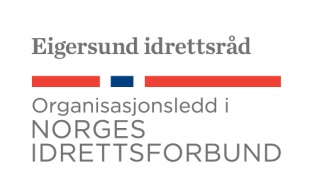 Referat styremøte 19. november 2018.Rullering, handlingsprogram for idrettsanlegg, nærmiljøanlegg mm.Idrettsråden og kulturhusleder enes om prioriteringsliste, og denne er nå sendt inn som administrasjonens forslag, og er blitt godkjent av rådmannen. Saken skal opp til politisk behandling i desember.Møte med flertallspartieneIdrettarådet ønsker å ha møte med flertallspartiene, for å høre hva de tenker om idretten i forbindelse med budsjettarbeid. Pete tar kontakt med partiene for å forsøke å få avtalt et møte.Idrettslinje ved DVSStatus: Tom Ove snakker med Gjøran om videre prosess. Skoleadministrasjonen i fylkeskommunen bør kontaktes, og det må arbeides videre med et skriv til fylkespolitikerne.LAM-midlerForslaget gjennomgås på julemøtet. OBS: Oppmøte kl. 18:30, i stedet for kl. 19:00!Kommunevalg, programkomiteenPå julemøtet utarbeides det et forslag som sendes inn til alle programkomiteer. Alle forbereder seg, og kommer med innspill den 30.11.Neste møte: Julemøte den 30.11. kl. 18:30Sted:SkrivergårdenTil stede:Svein Erling Jensen, Pete Seglem, Rune Andersen, Tone Tengesdal Stavnheim, Veronica Tjølsen, Tom Ove Sørdal, Tor Inge LeidlandReferent:Kristin Fardal HovlandGjest:Kulturhusleder Kari Reianes Spangen Forfall:Stian Norheim, Therese N. Østebrød, Inger Torgersen, Ina Shelby